Minutes of teachers’ meeting – mobility Bulgaria1. Dates of the mobility: Sunday 8th may to Saturday 14th May2. Nina informed us that war between Russia and Ukraine won’t be an issue – sadly this might have changed.3. Other issues:vaccination: Nina will make sure to find families that are vaccinated, students will be either vaccinated or recoveredtemperature will be moderate => clothes and shoes nothing specialflight should be to Varna airport or Bukarest (Sofia is too far)Varna to school about 2 hours, 180 kmFriday antigen test is valid 48 h, no need to book tests before1 Lew = 50 cent (still correct)4. Trips during the week: possible destinations: city by the sea or on the Danube Riverhistorical town (Wednesday) related to our projectUNESCO related placespiritual placeMini Bulgaria – museum with models (Wednesday)meeting with local authorities Nina will send an e-mail about the options of touristic visits5. Workshops/visits:ART and CRAFT and DANCE (Monday)visit to art collegue’s house for a drinkNina’s niecemeeting with local authoritieslocal church and mosque- possible additional workshop: (invitation of journalist: rights of Roman people)6. Hotel/school/town:hotel or hostel near school (one across the street, another in 10 min. walk), 10 to 20 € per night, breakfast 5 €no canteen at school, but they can cook for the studentsschool starts at 7:30 but project work at school can start at 9 am (just a suggestion)the place is safe and calm, small town, supermarkets nearby, convenient, rural area,we will see blooming fields in nature :)headmistress is excited and awaiting, wants to present some traditional celebrationsother schools are free to do that too (either live or as a video presentation)at school or in town (stage and hall)7. Project workscript for the play, will be sent to each team, that then chooses a character =one actor per country per roleonline rehearsalall in all 6 characters (names can be changed)ending: improvised or open ending(s)product (final one) will be filmed in Bulgariaperformance on TUESDAYparty on Friday, certificatesa ‘last‘ poster/banner of/for our project (can be produced in Gaziantep)8. mobilities to Bulgaria:from Germany: 3 students, 2 teachersfrom Turkey: 4 students, 2 teachersfrom Portugal: 4 st., 2 t.from La Réunion: 2 st., 2 t.from Estonia: 4 st., 2 t.9. other ideas:Preamble into a work of art:stickerpresentation of schools design of a posterbookmarksflyerssame product for all schoolsHopefully see you all back soon – safe and sound :)Ute, Germany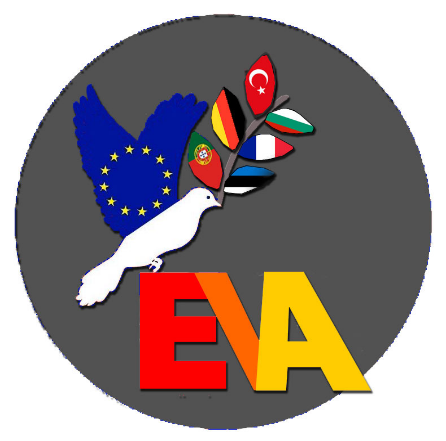 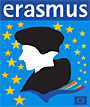 We, the members of the school community,are convinced that differences are opportunitiesand everybody should have the freedomto express their individuality.We promise to do our bestto treat each other with fairness and respect.We value and protect everybody´s human dignityand the human rights.We will encourage everybodyto have faith in their abilitiesand make sure that others can trust us.These common values make us partof a big family of European schools. Report of Can Inel:For most of the participants in the Erasmus project at the participating schools, this was probably the longest Arrival and at the same time the most intense journey that you have ever experienced and probably ever will. The goal? An island located in the Indian Ocean east of Madagascar and west of Mauritius. The door-to-door journey took about 23 hours. I have nothing against long journeys and that's why I found the arrival very pleasant. After our arrival at the airport in Saint Denis, on the north side of the island, we still had to drive about 1 to 2 hours to the south side of the island. This tour, where you have seen quite a lot of the island, left unforgettable impressions. When we arrived at the hotel in Saint Pierre, we were picked up by our host families and provided with culinary delights directly. we got to know our respective host families on the first day and explored the area. The remaining days we spent during school hours, from 7:30 a.m. to 4:30 p.m., with further exploratory excursions through the island, but much more with workshops dealing with European values. After school, of course, we had free time and the opportunity to rest. Of course, it didn’t come to that, we have visited various beautiful beaches, we made friends with the delegations of other countries. On the trip you had an excellent opportunity of making friends with people from different backgrounds. Generally, people on the island are on always in a good mood at first glance, nice and relaxed. But what was the best thing about the trip? One would think the impressive, exotic and dynamic landscape, the beaches, the food or whatever, but actually for me it was the warm and heartly time in my host family who gave me a home in this amazing place and to have fun with them in the evening had conversations despite the language barrier. That and maybe all together will probably be in my memory forever and to everyone who has the opportunity and is resilient, because this experience was everything other than relaxing, I can only advise you to start the journey.   CAN